Kuhmoisten kunta		Kunnossapitokustannukset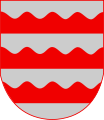 Rakennuslautakunta		ErittelyToritie 34, 17800 Kuhmoinen	Avustushakemuksen liitewww.kuhmoinen.fiKunnossapitovuosi 2023 avustuksen 2024 pohjaksiTien nimi________________________________________________________________Kesähoito (ei sisällä perusparannuskustannuksia eikä hallintokuluja)Sorastus____________________________________	___________________€Lanaus_____________________________________	___________________€Pölynsidonta_________________________________	___________________€Vesakontorjunta (raivaus)_______________________	___________________€Niitto_______________________________________	___________________€Muu, mikä___________________________________	___________________€Talvihoito (ei sisällä perusparannuskustannuksia eikä hallintokuluja)Auraus_____________________________________	___________________€Aurausviitoitus_______________________________	___________________€Talvihöyläys_________________________________	___________________€Hiekoitus____________________________________	___________________€Muu, mikä___________________________________	___________________€Kunnostustyöt (ei sisällä perusparannuskustannuksia eikä hallintokuluja)Ojien kunnostus______________________________	___________________€Rumpujen kunnostus__________________________	___________________€Muu, mikä___________________________________	___________________€Kustannukset yhteensä	___________________€ 1)AllekirjoitusPäiväys			Allekirjoitus ja nimen selvennys_________________________________________________________________________________________________1) Kustannukset yhteensä, siirto avustushakemuksen kohtaan 3.2 kunnossapitokustannukset